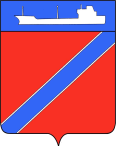 П О С Т А Н О В Л Е Н И ЕАДМИНИСТРАЦИИ ТУАПСИНСКОГО ГОРОДСКОГО ПОСЕЛЕНИЯТУАПСИНСКОГО РАЙОНА              от  17.06.2020                                                                             №  548г. ТуапсеОб утверждении Положения об обследовании пассажиропотока на муниципальных городских маршрутах движения общественного пассажирского транспорта на территории Туапсинского городского поселенияВ соответствии с Федеральными законами от 6 октября 2003 года                   № 131-ФЗ «Об общих принципах организации местного самоуправления в Российской Федерации», от 13 июля 2015 года № 220-ФЗ «Об организации регулярных перевозок пассажиров и багажа автомобильным транспортом и городским наземным электрическим транспортом в Российской Федерации и о внесении изменений в отдельные законодательные акты Российской Федерации», Законом Краснодарского края от 21 декабря 2018 года № 3931-КЗ «Об организации регулярных перевозок пассажиров и багажа автомобильным транспортом и городским наземным электрическим транспортом в Краснодарском крае», в целях совершенствования организации транспортного обслуживания населения на территории Туапсинского городского поселения         п о с т а н о в л я ю:Утвердить Положение об обследовании пассажиропотока на муниципальных городских маршрутах движения общественного пассажирского транспорта на территории Туапсинского городского поселения (приложение).2. Общему отделу администрации Туапсинского городского поселения (Кот) обнародовать настоящее постановление в установленном порядке.3. Контроль за выполнением настоящего постановления возложить на заместителя главы администрации Туапсинского городского поселения                 А.А. Кенцина.4. Постановление вступает в силу со дня его обнародования.Исполняющий обязанностиглавы Туапсинского городского поселенияТуапсинского района                                                                      М.В. КривопаловПРИЛОЖЕНИЕУТВЕРЖДЕНОпостановлением администрацииТуапсинского городского поселенияот  17.06.2020 г.   №   548ПОЛОЖЕНИЕоб обследовании пассажиропотока на муниципальных городских маршрутах движения общественного пассажирского транспорта на территории Туапсинского городского поселенияОбщие положенияНастоящее Положение об обследовании пассажиропотока на муниципальных городских маршрутах движения общественного пассажирского транспорта на территории Туапсинского городского поселения (далее - Положение) разработано с целью определения порядка обследования пассажиропотоков на транспорте общего пользования на территории Туапсинского городского поселения.При проведении обследования пассажиропотоков на транспорте общего пользования необходимо руководствоваться Методологическими рекомендациями по проведению обследования по определению степени использования общественного транспорта различными категориями граждан (транспортной подвижности граждан), утвержденными Госкомстатом России 14.02.2002 № ОР-09-23/692 и настоящим Положением.Обследование пассажиропотоков на маршрутах пассажирского транспорта общего пользования проводится с целью оптимизации маршрутной сети и повышения качества обслуживания населения города.Задачами обследования пассажиропотоков является определение загрузки маршрутной сети Туапсинского городского поселения, объема перевозок, пассажирооборота.Обследование пассажиропотоков проводится табличным методом.Обследование на маршруте (графике) проводится не менее двух дней (1-2 будних дня, 1 выходной день). Способы обследования перевозок пассажиров подразделяются на сплошной и выборочный.Обследование пассажиропотоков по муниципальным маршрутам городского сообщения проводится, как правило, с охватом всех часов работы транспорта.При сплошном способе обследование перевозок пассажиров проводится на всех маршрутах и по всем графикам движения общественного транспорта.  При выборочном способе обследованию подвергается лишь определенная часть пассажиропотока, маршрутов и графиков движения транспортных средств. Выбор графиков движения транспортных средств для обследования пассажиропотоков на отобранных маршрутах осуществляется на основе анализа маршрутных расписаний движения.В целях учета изменений в объемах перевозок обследования пассажиропотоков на городском транспорте проводится не реже одного раза в 5 лет. Решение о проведении обследования перевозок пассажиров на городском общественном пассажирском транспорте принимается не менее чем за один месяц до начала обследования.Решением о проведении обследования перевозок пассажиров предусматривается образование возглавляемой заместителем главы администрации Туапсинского городского поселения специальной комиссии (рабочей группы) по проведению обследования пассажиропотоков. Указанным решением утверждается план основных мероприятий по подготовке и проведению обследования перевозок пассажиров, устанавливаются сроки их выполнения, назначаются должностные лица, ответственные за реализацию мероприятий, определяются объемы бюджетных средств, направляемых на проведение обследования.1.14. Оповещение населения о проведении обследования пассажиропотоков осуществляется за неделю до его начала. Изготавливаются специальные объявления о проведении обследования, которые до его начала вывешиваются в салонах транспортных средств, обслуживающих городские маршруты, на основных остановочных пунктах и (или) объявления размещаются на официальном сайте администрации Туапсинского городского поселения.Организация проведения обследования2.1.  Проведение обследования перевозок пассажиров осуществляется в соответствии с утвержденным комиссией (рабочей группой) календарным графиком по закрепленным маршрутам.2.2.  Проведение обследования осуществляется учетчиками, контроль за работой учетчиков осуществляется руководителем обследования маршрутов.Для работы в качестве учетчиков в период обследования пассажиропотоков могут привлекаться инженерно-технические работники и служащие предприятий и организаций транспорта, а также студенты вузов и учащиеся средних специальных учебных заведений, слушатели отраслевых учебных комбинатов, старшеклассники. При необходимости с отдельными лицами заключаются трудовые соглашения на участие в проведении обследования пассажиропотоков.Руководитель обследования маршрутов осуществляет контроль выдачи всем учетчикам  необходимой учетной документации, выполнения графиков работы, соблюдение технологии проведения обследования, полноту сбора информации и правильность ее первичной обработки, своевременную сдачу результатов обследования по установленным формам для последующей обработки и анализа.Обследование пассажиропотоков по муниципальным маршрутам осуществляется по заданию комиссии (рабочей группы) учетчиками, находящимися в салоне транспортного средства.Руководители предприятий пассажирского транспорта в дни обследования пассажиропотоков:- обеспечивают своевременный выпуск на линию подвижного состава, предусмотренного графиками движения, усиление контроля за соблюдением расписаний движения автобусов на обследуемых маршрутах;- обеспечивают организацию работы по обследованию перевозок пассажиров на закрепленных за предприятием маршрутах в соответствии с установленным порядком и технологиями, создания для учетчиков нормальных условий труда;- принимают оперативные меры к устранению сбоев и нарушений в работе пассажирского транспорта.Порядок проведения обследования пассажиропотоков  табличным методом на городских маршрутах пассажирского транспорта общего пользованияТабличный метод обследования основан на учете перевозимых пассажиров специальными учетчиками, находящимися внутри салона транспортного средства.Табличный метод позволяет получать информацию о количестве перевезенных пассажиров, пассажирообороте остановочных пунктов, направлении и мощности пассажиропотоков, степени использования вместимости транспортных средств. Учетчикам в день проведения обследования пассажиропотоков, но до начала движения автотранспорта по муниципальным маршрутам выдаются бланки (Приложение № 1 к Положению) с заполненными графами: государственный регистрационный знак автобуса, марка автобуса,  номер маршрута, наименование остановочных пунктов в прямом и обратном направлениях по муниципальным маршрутам, дата проведения обследования муниципального маршрута.В день обследования, занятые в обследовании лица, должны явиться заблаговременно и занять свои рабочие места согласно инструкциям. Работа учетчиков организуется в две смены (при необходимости). Во время рейса каждого  автобуса, следующего по муниципальному маршруту учетчик, находясь  у входной двери автобуса, фиксирует количество вошедших и вышедших пассажиров на каждой остановке, занося данные в бланк (Приложение № 1 к Положению).  Учет пассажиров производится в специальных таблицах путем подсчета количества пассажиров, входящих в транспортное средство и выходящих из него (без контакта с пассажирами). Возможен учет за счет применения для подсчета числа входящих и выходящих пассажиров специальных автоматических устройств (датчиков), расположенных непосредственно на каждом транспортном средстве.Итоговые данные из каждой порейсовой карточки учета заносятся учетчиками в таблицу результатов обследования (Приложение № 2 к Положению).При автоматизированной системе обработки карточек порейсового учета по специальным программам таблица результатов обследования  Приложение № 2 к Положению) может не заполняться.Организация обработки и анализа материалов обследования Организация обработки и анализа материалов обследования перевозок осуществляется по заранее подготовленным программам, в том числе с применением электронно-вычислительной техники. По окончании каждой смены учетчики обязаны сдать руководителю обследования маршрутов обработанные и оформленные в установленном порядке таблицы результатов обследования перевозок пассажиров (Приложение № 2 к Положению) с приложением порейсовых карточек учета пассажиров. Руководитель обследования маршрутов после проверки качества учета и обработки данных передает указанные таблицы и карточки в рабочую группу. Комиссия (рабочая группа) по обследованию пассажиропотоков: - обобщает полученные от всех руководителей обследования маршрутов материалы первичного учета и сводные данные по всем обследованным маршрутам за каждый день обследования пассажиропотоков;- организует обработку и анализ материалов обследования пассажиропотоков на городских маршрутах;- подготавливает по материалам обследования пассажиропотоков предложения по улучшению работы и повышению эффективности использования городского общественного транспорта. Начальник управления экономики,транспорта и торговли администрацииТуапсинского городского поселения                                             К.И. НиколенкоПриложение № 1к Положению об обследованиипассажиропотока на муниципальныхгородских маршрутах движения общественного пассажирского транспорта на территории Туапсинского городского поселения, утвержденному постановлением  администрации  Туапсинского городского  поселенияот 17.06.2020 г.  №  548Бланк обследования пассажиропотоковФ.И.О. и подпись водителя _________________________     Ф.И.О. и подпись учетчика __________________________Приложение № 2к Положению об обследованиипассажиропотока на муниципальныхгородских маршрутах движения общественного пассажирского транспорта на территории Туапсинского городского поселения, утвержденному постановлением  администрации  Туапсинского городского  поселенияот 17.06.2020 г.  №  548Акт результатов обследования пассажиропотокаот «____»__________   _____г.Маршрут № _____Автобус марки ______ гос. рег. знак___________Учётчик     ___________              _____________                    (подпись)                       ФИОВодитель   ___________              _____________                    (подпись)                       ФИОг. Туапсе              Дата заполнения:                                    № бланка                      День недели:г. Туапсе              Дата заполнения:                                    № бланка                      День недели:г. Туапсе              Дата заполнения:                                    № бланка                      День недели:г. Туапсе              Дата заполнения:                                    № бланка                      День недели:г. Туапсе              Дата заполнения:                                    № бланка                      День недели:г. Туапсе              Дата заполнения:                                    № бланка                      День недели:г. Туапсе              Дата заполнения:                                    № бланка                      День недели:г. Туапсе              Дата заполнения:                                    № бланка                      День недели:Номер маршрута (график)                                        №  графика:             № рейса:         Номер маршрута (график)                                        №  графика:             № рейса:         Номер маршрута (график)                                        №  графика:             № рейса:         Номер маршрута (график)                                        №  графика:             № рейса:         Номер маршрута (график)                                        №  графика:             № рейса:         Номер маршрута (график)                                        №  графика:             № рейса:         Номер маршрута (график)                                        №  графика:             № рейса:         Номер маршрута (график)                                        №  графика:             № рейса:         Марка автобуса:                         гос. рег. знак   автобуса:   Марка автобуса:                         гос. рег. знак   автобуса:   Марка автобуса:                         гос. рег. знак   автобуса:   Марка автобуса:                         гос. рег. знак   автобуса:   Марка автобуса:                         гос. рег. знак   автобуса:   Марка автобуса:                         гос. рег. знак   автобуса:   Марка автобуса:                         гос. рег. знак   автобуса:   Марка автобуса:                         гос. рег. знак   автобуса:   Наименование остановочного пунктаПрямое направлениеПрямое направлениеПрямое направлениеОбратное направлениеОбратное направлениеОбратное направлениеОбратное направлениеНаименование остановочного пунктаВремя отправления из начального пункта:        Окончание рейса:       ч       мин.Начало рейса:          ч          мин.Окончание рейса:       ч       мин.Время отправления из начального пункта:        Окончание рейса:       ч       мин.Начало рейса:          ч          мин.Окончание рейса:       ч       мин.Время отправления из начального пункта:        Окончание рейса:       ч       мин.Начало рейса:          ч          мин.Окончание рейса:       ч       мин.Время прибытия в конечный пункт:           Время прибытия в конечный пункт:           Время прибытия в конечный пункт:           Время прибытия в конечный пункт:           Наименование остановочного пунктаВходпассажир.Выход Выход Вход Выход Выход Выход Наименование остановочного пунктаВходпассажир.ПЛАТНЫЕЛЬГОТНЫЕВход ПЛАТНЫЕПЛАТНЫЕЛЬГВремя прибытия в конечный пункт:  Время прибытия в конечный пункт:  Время прибытия в конечный пункт:  Время отправления из начального пункта:        Время отправления из начального пункта:        Время отправления из начального пункта:        Время отправления из начального пункта:        ИТОГО:№ рейсаКоличество перевезенных пассажировКоличество перевезенных пассажировКоличество перевезенных пассажиров№ рейсаПлатные пассажирыИТОГОПлатные пассажирыЛьготныеИТОГОПлатные пассажирыИТОГО